STUDENT MOBILITY KINHTIKOTHTA ME ΣΚΟΠΟ ΣΠΟΥΔΕΣ Η΄ ΠΡΑΚΤΙΚΗ ΑΣΚΗΣΗΑΚΑΔΗΜΑΪΚΟ ΕΤΟΣ 2017-18                            ΑΙΤΗΣΗ ΕΚΔΗΛΩΣΗΣ ΕΝΔΙΑΦΕΡΟΝΤΟΣ                       ΑΤΟΜΙΚΑ ΣΤΟΧΕΙΑ ΑΙΤΟΥΝΤΟΣ	Επιθυμώ να πραγματοποιήσω περίοδο σπουδών        πρακτικήςσε φορέα /πανεπιστήμιο / επιχείρηση με σειρά προτεραιότητας :	Συμπληρώστε με Χ το επίπεδο γλωσσομάθειας και αναφέρετε το αντίστοιχο πτυχίο σας.Παρακαλώ να εξετάσετε τη συμμετοχή μου στο Πρόγραμμα Erasmus+  για την κινητικότητα φοιτητών για σπουδές ή πρακτική άσκηση (σύμφωνα με την παραπάνω επιλογή μου) για το ακαδημαϊκό έτος 2017-18.Η  αίτηση  μου  υποβάλλεται   ή  αποστέλλεται  ταχυδρομικά  στο  κεντρικό  Πρωτόκολλο του ΤΕΙ Δυτικής Ελλάδας εντός των  καθορισμένων  ημερομηνιών της  σχετικής  πρόσκλησης  για το Τμήμα  Δημοσίων και Διεθνών Σχέσεων - Γραφείο Erasmus, μαζί με τα ακόλουθα δικαιολογητικά :Πιστοποιητικό Αναλυτικής Βαθμολογίας (Εκδίδεται απ’ τη Γραμματεία του Τμήματος)Βεβαίωση σπουδών (Εκδίδεται απ’ τη Γραμματεία του Τμήματος)Βεβαίωση δικαιώματος πραγματοποίησης Πρακτικής Άσκησης (Εκδίδεται απ’ τη Γραμματεία του Τμήματος εφόσον η παρούσα αίτηση αφορά κινητικότητα για πρακτική άσκηση)Φωτοαντίγραφα πτυχίων ξένων γλωσσώνΦωτοαντίγραφο αστυνομικής ταυτότητας ή διαβατηρίουΒιογραφικό Σημείωμα στα ελληνικά και στα αγγλικά τύπου Europass (Βλέπε σχετική ιστοσελίδα)Φωτογραφία (ενσωματωμένη στην παρούσα αίτηση)Πρωτότυπη Επιστολή Αποδοχής (Letter of Acceptance) απ’ τον οργανισμό υποδοχής (μόνο για όσους έχουν ήδη προχωρήσει σε προσυμφωνία).Δηλώνω υπεύθυνα ότι :α) Σε περίπτωση που ακυρώσω την συμμετοχή μου στο Πρόγραμμα, είμαι υποχρεωμένος/η να υποβάλλω σχετική αίτηση ακύρωσης προς το Τμήμα Δημοσίων  και Διεθνών Σχέσεων και να ενημερώσω τον Ακαδημαϊκό Συντονιστή Erasmus του Ιδρύματος.β) Έχω ενημερωθεί απ’ τη Γραμματεία του Τμήματος μου για τις υποχρεώσεις μου σε σχέση με το Τμήμα μου για το διάστημα της φοίτησης μου στο εξωτερικό.γ) Τα μαθήματα που θα δηλώσω στο προτεινόμενο Πρόγραμμα Σπουδών στο εξωτερικό, θα φροντίσω να δηλώσω υποχρεωτικά τα αντίστοιχα τους στην ηλεκτρονική δήλωση μαθημάτων εξαμήνου που κάνω στη Γραμματεία του Τμήματος μου, έτσι ώστε να μπορεί να αναγνωριστεί η βαθμολογία αυτών μετά την επιστροφή μου. δ) Σε περίπτωση που δεν προσκομίσω το προτεινόμενο Πρόγραμμα Σπουδών (Learning Agreement for Studies) ή το Training Programme (Learning Agreement for Traineeships) και το Letter of Acceptance του Φορέα Υποδοχής, στις ημερομηνίες που θα υποδείξει το Τμήμα Δημοσίων και Διεθνών Σχέσεων με σχετική ανακοίνωση, ακυρώνεται αυτόματα η συμμετοχή μου στο Πρόγραμμα Erasmus+ .Ο/Η   Αιτών /ΑιτούσαΗμερομηνία: …………………..					 		                                                                                                                 …………………………..                                                                                                                         (Υπογραφή)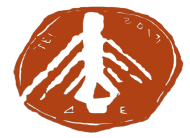           ΤΕΧΝΟΛΟΓΙΚΟ ΕΚΠΑΙΔΕΥΤΙΚΟ ΙΔΡΥΜΑ (ΤΕΙ) ΔΥΤΙΚΗΣ ΕΛΛΑΔΑΣ                              Τμήμα Δημοσίων και Διεθνών Σχέσεων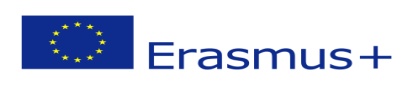 ΕΚΠΑΙΔΕΥΤΙΚΟ ΙΔΡΥΜΑ :   ΤΕΧΝΟΛΟΓΙΚΟ ΕΚΠΑΙΔΕΥΤΙΚΟ ΙΔΡΥΜΑ (ΤΕΙ) ΔΥΤΙΚΗΣ ΕΛΛΑΔΑΣΕΚΠΑΙΔΕΥΤΙΚΟ ΙΔΡΥΜΑ :   ΤΕΧΝΟΛΟΓΙΚΟ ΕΚΠΑΙΔΕΥΤΙΚΟ ΙΔΡΥΜΑ (ΤΕΙ) ΔΥΤΙΚΗΣ ΕΛΛΑΔΑΣΤΜΗΜΑ : ΔΗΜΟΣΙΩΝ ΚΑΙ ΔΙΕΘΝΩΝ ΣΧΕΣΕΩΝ  / ΓΡΑΦΕΙΟ ERASMUS+ΤΜΗΜΑ : ΔΗΜΟΣΙΩΝ ΚΑΙ ΔΙΕΘΝΩΝ ΣΧΕΣΕΩΝ  / ΓΡΑΦΕΙΟ ERASMUS+ΔΙΕΥΘΥΝΣΗ: ΜΕΓΑΛΟΥ ΑΛΕΞΑΝΔΡΟΥ 1, 26334 ΚΟΥΚΟΥΛΙ, ΠΑΤΡΑΔΙΕΥΘΥΝΣΗ: ΜΕΓΑΛΟΥ ΑΛΕΞΑΝΔΡΟΥ 1, 26334 ΚΟΥΚΟΥΛΙ, ΠΑΤΡΑΤΗΛΕΦΩΝO: 2610314170 FAX: 2610643060ΙΣΤΟΤΟΠΟΣ : http://pr-ir.teiwest.grEMAIL : intoffice@teiwest.gr ΣΧΟΛΗ / TMHMA ΣΠΟΥΔΩΝ ΦΟΙΤΗΤΗ –ΤΡΙΑΣ  :ΤΡΕΧΟΝ ΕΞΑΜΗΝΟ ΦΟΙΤΗΣΗΣ:ΑΚΑΔΗΜΑΪΚΟΣ ΥΠΕΥΘΥΝΟΣ ΤΜΗΜΑΤΟΣ:ΣΧΟΛΗ / TMHMA ΣΠΟΥΔΩΝ ΦΟΙΤΗΤΗ –ΤΡΙΑΣ  :ΤΡΕΧΟΝ ΕΞΑΜΗΝΟ ΦΟΙΤΗΣΗΣ:ΑΚΑΔΗΜΑΪΚΟΣ ΥΠΕΥΘΥΝΟΣ ΤΜΗΜΑΤΟΣ:ΥΠΕΥΘΥΝΟΣ ΓΡΑΦΕΙΟΥ ERASMUS+ :  ΓΙΑΓΚΟΣ ΙΓΓΛΕΣΗΣ – ΤΕ ΔΙΟΙΚΗΤΙΚΟΥ/ΛΟΓΙΣΤΙΚΟΥΥΠΕΥΘΥΝΟΣ ΓΡΑΦΕΙΟΥ ERASMUS+ :  ΓΙΑΓΚΟΣ ΙΓΓΛΕΣΗΣ – ΤΕ ΔΙΟΙΚΗΤΙΚΟΥ/ΛΟΓΙΣΤΙΚΟΥΕΠΩΝΥΜΟ:ΕΠΩΝΥΜΟ:ΕΠΩΝΥΜΟ:ΠΟΛΗ:ΤΚ:ΟΝΟΜΑ:ΟΝΟΜΑ:ΟΝΟΜΑ:ΤΗΛΕΦΩΝΟ:ΠΑΤΡΩΝΥΜΟ:ΠΑΤΡΩΝΥΜΟ:ΠΑΤΡΩΝΥΜΟ:ΚΙΝΗΤΟ:ΜΗΤΡΩΝΥΜΟ:ΜΗΤΡΩΝΥΜΟ:ΜΗΤΡΩΝΥΜΟ:EMAIL:ΗΜΕΡ. ΓΕΝΝΗΣΗΣ:ΗΜΕΡ. ΓΕΝΝΗΣΗΣ:ΗΜΕΡ. ΓΕΝΝΗΣΗΣ:ΗΜΕΡ. ΓΕΝΝΗΣΗΣ:ΑΡΙΘΜΟΣ ΦΟΙΤ. ΜΗΤΡΩΟΥ:ΑΡΙΘΜΟΣ ΦΟΙΤ. ΜΗΤΡΩΟΥ:ΑΡΙΘΜΟΣ ΦΟΙΤ. ΜΗΤΡΩΟΥ:ΑΡΙΘΜΟΣ ΦΟΙΤ. ΜΗΤΡΩΟΥ:ΦΥΛΟ:ΥΠΗΚΟΟΤΗΤΑ: ΔΙΕΥΘΥΝΣΗ:ΔΙΕΥΘΥΝΣΗ:Α.Δ.Τ./ΔΙΑΒΑΤΗΡΙΟΥ:ΔΙΕΥΘΥΝΣΗ:ΔΙΕΥΘΥΝΣΗ:ΗΜΕΡ. ΕΚΔΟΣΗΣ:ΔΙΕΥΘΥΝΣΗ:ΔΙΕΥΘΥΝΣΗ:ΕΚΔΟΥΣΑ ΑΡΧΗ:    ΦΟΡΕΑΣ / ΠΑΝΕΠΙΣΤΗΜΙΟ / ΕΠΙΧΕΙΡΗΣΗΧΩΡΑΞΕΝΗ ΓΛΩΣΣΑΕΠΙΠΕΔΟ ΓΝΩΣΕΩΝΑ1ΕΠΙΠΕΔΟ ΓΝΩΣΕΩΝ Α2ΕΠΙΠΕΔΟ ΓΝΩΣΕΩΝΒ1ΕΠΙΠΕΔΟ ΓΝΩΣΕΩΝ Β2ΕΠΙΠΕΔΟ ΓΝΩΣΕΩΝC1ΕΠΙΠΕΔΟ ΓΝΩΣΕΩΝ C2ΑΓΓΛΙΚΑΓΑΛΛΙΚΑΓΕΡΜΑΝΙΚΑΙΤΑΛΙΚΑΑΛΛΗΈχω λάβει υποτροφία Erasmus στο παρελθόν:Έχω λάβει υποτροφία Erasmus στο παρελθόν:ΝΑΙΟΧΙΑν ναι, πότε και πού: